Регистрационный номер: №2.15-02/2203-13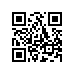 От 22.03.2018 г.О внесении изменении в приказ от 15.12.2017 №2.15-02/1512-06 «Об утверждении тем, руководителей и консультантов выпускных квалификационных работ студентов образовательной программы «Информатика и вычислительная техника» МИЭМ НИУ ВШЭПРИКАЗЫВАЮ:Внести в приказ от 15.12.2017 №2.15-02/1512-06 «Об утверждении тем, руководителей и консультантов выпускных квалификационных работ студентов образовательной программы «Информатика и вычислительная техника» МИЭМ НИУ ВШЭ следующие изменения:Изменить «Тип работы» в приложение у студентов Джумагазиева Максима Олеговича, Шобуховой Екатерине Сергеевне, Марковой Екатерине Петровне с групповой на индивидуальная. И.о. директора,научный руководитель МИЭМ НИУ ВШЭ					       Е.А.Крук